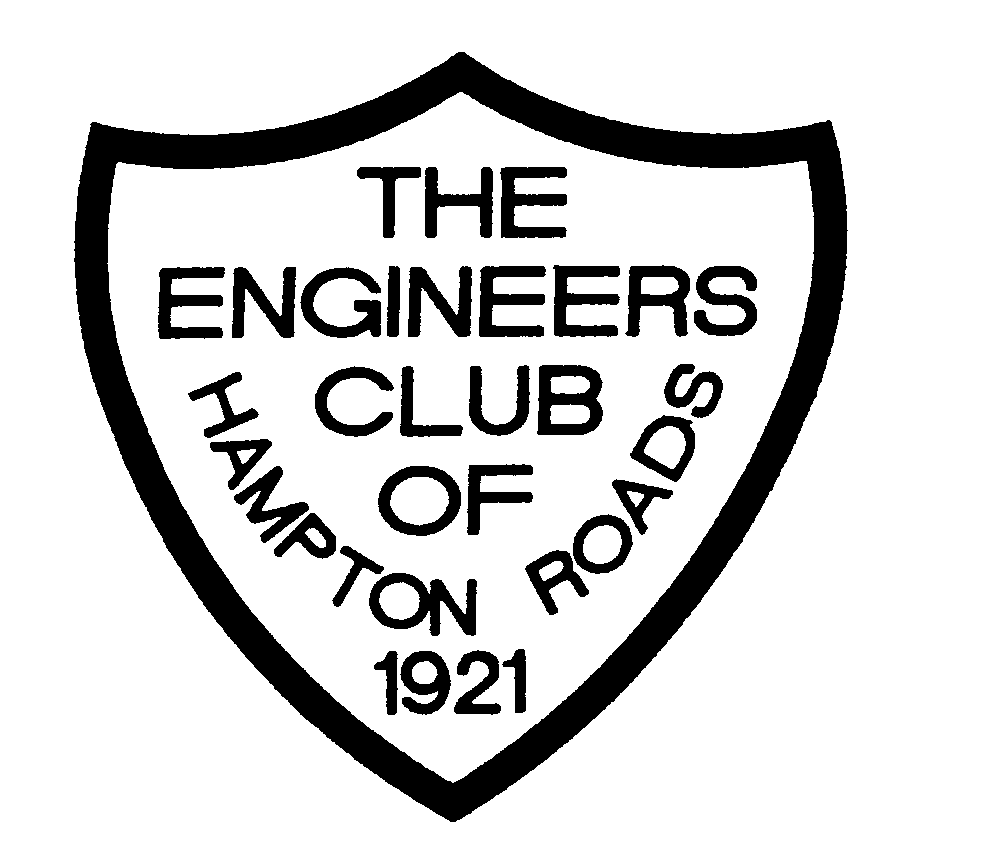 THE EDUCATION FOUNDATIONOFTHE ENGINEERS CLUB OF HAMPTON ROADS, INC.801 HARRIS POINT DRIVE, VIRGINIA BEACH, VIRGINIA 23455SCHOLARSHIP APPLICATION Applications must be received no later than June 14(Information contained herein will be held confidential) If you are an independent student (married, or emancipated from your parents) fill out the statement using your own financial informationDate of Application 		STUDENT INFORMATION:NAME 	DATE OF BIRTH						Last	First	MiddleCURRENT ADDRESS 												Street		City	State	Zip CodePERMANENT HOME ADDRESS 												Street	City	State	Zip CodeEmail address:  							  PHONE NO.		 School Identification No.	 MARITAL STATUS 		FATHER’S NAME 							ADDRESS (if different from applicant) 						FATHER’S EMPLOYER 			 POSITION 				EMPLOYER’S ADDRESS 											Street		City	State	Zip CodeMOTHER’S NAME 							ADDRESS (if different from applicant) 						MOTHER’S EMPLOYER 			POSITION 				EMPLOYER’S ADDRESS 											Street		City	State	Zip CodeNAME OF COLLEGE OR UNIVERSITY APPLICANT PLANS TO ATTEND OR IS ATTENDING.CIRCLE YEAR:	Rising Junior	Junior	Rising Senior	Senior	Graduate SchoolDEGREE SOUGHT			Expected Date of Graduation 			ENGINEERS CLUB OF HAMPTON ROADS, INC.	APPLICATION FOR SCHOLARSHIPSTUDENT APPLICANT – List all Brothers and Sisters (is applicable):	Name	Age	School Attended	Year	Financial Aid ReceivedINDEPENDENT APPLICANT – List all dependents (is applicable):	Name	Age	Relationship	PARENT (OR INDEPENDENT APPLICANT) FINANCIAL INFORMATIONINCOME:			PRESENT YEAR	Gross Income		Parents…………………………$ 								Student…………………………$ 						Non-Taxable Income			$ 						Social Security			$ 						Veteran’s Benefits			$ 						Welfare Benefits 			$ 						Other			$ 						TOTAL INCOME			$ 					LIST ALL EDUCATION LOANS, TUITION ASSISTANCE AND/OR SCHOLARSHIPS YOU HAVE BEEN RECEIVING.	For Year	Amount	Type of Scholarship or Loan	Payment ScheduleDescribe any special circumstances not covered by information provided which should be considered in evaluating this application.  A separate sheet may be attached if needed.CERTIFICATION	Applicant’s Statement:	In case I am granted financial aid, I hereby certify that:	a.	I understand that this award is for tuition for the 2024-2025 Academic Year.	b.	I am or will be properly enrolled as a full-time undergraduate or a full or part-time graduate student during the regular academic year which begins in (month) 		 2024.	c.	I hereby acknowledge that the information submitted herewith is true and correct.					 DATE 								SignatureENGINEERS CLUB OF HAMPTON ROADS, INC.APPLICATION FOR SCHOLARSHIPStatement of Parent or Guardian (if applicable):		I/We have read the foregoing application in full and hereby acknowledge that the information submitted is true and correct.					 DATE 								Signature					 DATE 								SignatureLIST OF COURSES SCHEDULED FOR 2024-2025 ACADEMIC YEAR:FALL SENIOR YEAR	SPRING SENIOR YEAR 	SUMMER SENIOR YEARNOTE:   OFFICIAL TRANSCRIPT OR REPORT OF GRADES MUST ACCOMPANY APPLICATION.  YOU CAN HAVE THE COLLEGE SEND DIRECTLY TO ECHR.REFERENCES:  Please attach ONE to no more than THREE references attesting to your character and integrityThe disclosure of the information is VOLUNTARY, Failure to provide the requested data may reduce the ranking of the  application relative to other applicactions.PLEASE SUBMIT TO:ECHR Education Foundation801 Harris Point DriveVirginia Beach, VA 23455Would a publicity photograph be made available if awarded?  	Yes    		NoWhy we ask for this data:Name and date - so we know how to contact you after the applications have been evaluated.Parents information – in case a panel member has to recuse themselves for being too close, determination of affiliation to Hampton Roads, and to gauge the house hold income to evaluate the need..Email address – for notification of lack of items in the submittal and notification of possible award.Institution of Higher education – preference given to ODU, then other engineering schools (ABET accreditied) in the Commonwealth of Virginia.Student classification and year of expected graduation – in an effort to award to those pursuing engineering, we have found that rising juniors or those further along are more likely to remain engineering students and not switch majors after the award of the scholarship. Most all of the second page is used to asses the financial need of the applicant / applicant’s family.The proposed course listing (along with the transcript) assist in evaluating the level of coursework and puts the reported GPA in perspective.Should most of the earlier criteria show that applicants are about equal and there is a need to rank the applicants, the reference letter(s) serve as a means to recognize those individuals that are participating in the community, have started some related work experience and/or provides some insight to applicant that the panel would not otherwise have knowledge.